JUDO CLUB SAINT DENIS DE L’HOTEL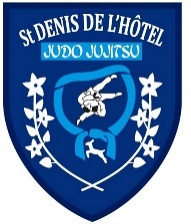 BULLETIN D’INSCRIPTION POUR LA SAISON 2021/2022NOM  (et nom de jeune fille) :PRENOM :Date de naissance :Adresse domicile :Téléphone (des 2 parents en cas de séparation) :Adresse mail( des 2 parents en cas de séparation) :Certificat médical ou questionnaire médical obligatoireConformément au Règlement Général de Protection des Données (RGPD) de 2018 sur la protection des données personnelles, vous acceptez, en remplissant ce bulletin d’adhésion, que le club de Judo de Saint Denis de l’Hôtel mémorise et utilise vos données personnelles collectées dans ce formulaire dans le but de communiquer avec vous pour vous informer de ses activités. Le club de Judo de  Saint Denis de l’Hôtel s’engage à ne pas divulguer, transmettre, ou partager vos données personnelles avec d’autres entités, entreprises ou organismes, quels qu’ils soient. Vos données personnelles ne seront pas conservées au-delà de 5 ans, sauf reconduction tacite au moment de votre renouvellement d’adhésion. Conformément au RGPD vous pouvez exercer vos droits d’accès aux données et les faire rectifier en contactant le Judo Club de Saint Denis de l’Hôtel à l’adresse suivante : judosdh45@gmail.comDate :                                                                                                  Signature :JUDOJUDOJUDOJUDOJUDOTAI SOTAI SOEVEIL 2 MINI POUSSINPOUSSINBENJAMIN MINIME CADET JUNIOR SENIORON REPREND LE JUDO1 FOIS PAR SEMAINE2 FOIS PAR SEMAINECOTISATION75,00 €95,00 €115,00 €130,00 €67,50 €90,00 €140,00 €licence ffjda assurance40,00 €40,00 €40,00 €40,00 €40,00 €40,00 €40,00 €achat passeport (8,00€)pratique JUDO+TAI SO -20,00€TOTAL